דין שתיית יין, תספורת וכיבוס למשרתים במקדש משנה זו עוסקת בהגבלות החלות על האנשים המשרתים במקדש. במשנה מוזכרות שלוש קבוצות: אנשי משמר, אנשי בית אב ואנשי מעמד. שתי הקבוצות הראשונות (המורכבות מכוהנים) מוגבלות בשתיית יין בשל האיסור לעבוד שתויי יין במקדש. אנשי המעמד אסורים להסתפר ולכבס בגדיהם בשבוע בו הם במקדש, ורק ביום חמישי מותר להם לעשות זאת, לכבוד השבת.משנה זו אינה קשורה באופן ישיר לתעניות על הגשמים, אלא באה בעקבות המשנה הקודמת שדיברה על ההקלות בתעניות לאנשי משמר ולאנשי בית אב.משך הוראה מומלץ: שיעור אחדנוסח המשנהאַנְשֵׁי מִשְׁמָר מֻתָּרִים לִשְׁתּוֹת יַיִן בַּלֵּילוֹת,
אֲבָל לֹא בַּיָּמִים.
וְאַנְשֵׁי בֵּית אָב, לֹא בַּיּוֹם וְלֹא בַּלַּיְלָה.
אַנְשֵׁי מִשְׁמָר וְאַנְשֵׁי מַעֲמָד אֲסוּרִין מִלְּסַפֵּר וּמִלְּכַבֵּס,
וּבַחֲמִישִׁי מֻתָּרִין, מִפְּנֵי כְבוֹד הַשַּׁבָּת.מבנהנבקש מהתלמידים לחלק את המשנה לרישא וסיפא ולכתוב מה הנושא של כל חלק. כמו כן נבקש מהם לזהות מילת טעם בסיפא ולומר איזה דין היא מסבירה (משימה 1).תוכןאיסור שתיית יין לכוהניםהתורה ציוותה על כוהנים העובדים בבית המקדש ציוויים מיוחדים. אחד מהם הוא האיסור לשתות יין בזמן העבודה במקדש: "וַיְדַבֵּר ה' אֶל אַהֲרֹן לֵאמֹר: יַיִן וְשֵׁכָר אַל תֵּשְׁתְּ אַתָּה וּבָנֶיךָ אִתָּךְ בְּבֹאֲכֶם אֶל אֹהֶל מוֹעֵד וְלֹא תָמֻתוּ, חֻקַּת עוֹלָם לְדֹרֹתֵיכֶם" (ויקרא פרק י, ח-ט).אנשי בית האב הקריבו את הקרבנות ביום, ובמשך הלילה שרפו את שנותר על המזבח, לכן אסור להם לשתות יין גם ביום וגם בלילה. אנשי המשמר צריכים להיות מוכנים להגיש עזרה בהקרבה, ולכן היה אסור להם לשתות יין ביום, אך בלילה היה מותר להם לשתות, מפני שלא היו זקוקים אז לעזרתם. במשימה זו נבקש לזהות משפט נכון ושאינו נכון בנוגע לכוהנים במקדש (משימה 2).אנשי מעמדבנוסף לכוהנים שעבדו בבית המקדש (אנשי משמר ואנשי בית אב) עליהם למדנו גם במשנה הקודמת (משנה ו), במשנה שלנו מוזכרת קבוצה נוספת שעלתה למקדש והייתה של ישראלים שאינם כוהנים. לקבוצה זו קראו "אנשי מעמד". תפקידם היה לעמוד במקדש (ומכאן מקור שמם) ולהתפלל כנציגי העם שקורבנות הציבור יתקבלו ברצון לפני ה'. בגלל שלא כל ישראל יכלו להגיע למקדש, היו גם משמרות של ישראלים שהתפללו בבתי הכנסת, כל אחד באזור מגוריו. התלמידים יזהו באמצעות תמונות שונות את שלושת הקבוצות הנמצאות במקדש (משימה 3).איסור תספורת וכיבוסלכוהנים ולאנשי המעמד אסור להסתפר ולכבס את הבגדים שלהם במהלך השבוע בו עבדו במקדש. איסור זה נועד כדי לגרום להם להסתפר ולכבס את הבגדים לפני הגעתם למקדש, כדי שיגיעו למקדש במראה מכובד. אולם לקראת סוף השבוע, ביום חמישי, מותר להם לספר את שערם שגדל ולכבס את הבגדים שהתלכלכו במהלך השבוע, מפני כבוד השבת. התלמידים צריכים לבחור במשפט הנכון בנוגע להגבלות על אנשי המעמד ולטעם להגבלות אלו (משימה 4).מיומנותנתינת כותרות לחלקי המשנה השונים (משימה 1)כמו במשניות רבות אחרות, גם במשנה זו אין כותרת. ביחידה זו נבקש מהתלמידים לקרוא את המשנה ולתת בעצמם כותרת לכל חלק, או לכתוב מה הנושא בו כל חלק עוסק.זיהוי קבוצות שונות של אנשים הנמצאים במקדש בעזרת ציורים (משימה 3)התלמידים יקראו דו-שיח בין שני אנשים ולאחר מכן יצטרכו לזהות את הקבוצות השונות עליהן דובר באמצעות ציורים שרומזים על מעשיהם השונים של קבוצות אלו במקדש.משמעותאנשי משמר ואנשי מעמד לא הסתפרו ולא כבסו במשך ימי השבוע בו עבדו במקדש, אך בימי חמישי הם הסתפרו והתגלחו לכבוד שבת. מכאן ניתן ללמוד על חשיבות ההכנות לשבת. מהתלמידים נבקש לספר לנו על ההכנות שנעשות בבתיהם לכבוד שבת (משימה 5).מטרותהישג מבנה: התלמיד ידע לחלק את המשנה לשניים – רישא וסיפא, וייתן כותרת לכל חלק.הישג לשון חכמים: התלמיד יכיר את המושגים 'אנשי משמר', 'אנשי בית אב', 'אנשי מעמד', 'מלספר', 'מלכבס'.הישג תושב"ע: התלמיד ידע מה הטעם שלאנשי משמר ולאנשי מעמד אסור להסתפר ולכבס בגדיהם בשבוע בו הם עובדים במקדש.הישג הבנה ופרשנות: התלמיד יכיר את איסור שתיית יין במקדש, את החלוקה בין אנשי משמר לאנשי מעמד מבחינת שתיית יין בלילות, ואת ההיתר להסתפר ולכבס לכבוד שבת.הישג תורת חיים: התלמיד יכיר בחשיבות ההכנות לפני שבת. 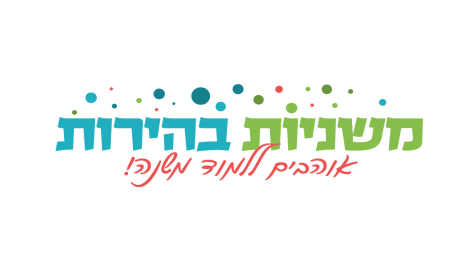 